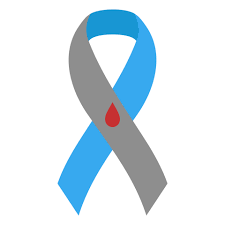 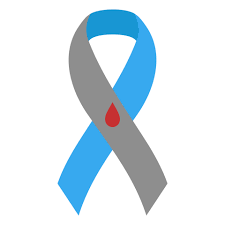 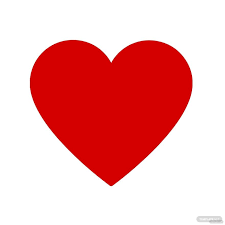 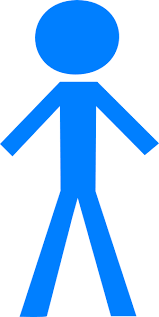 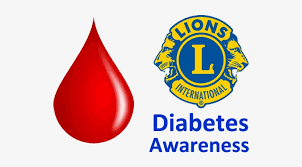 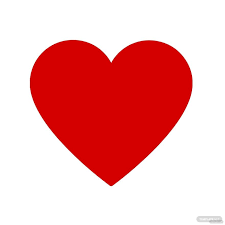 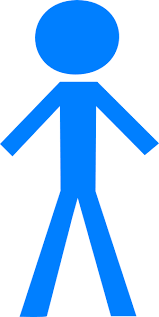 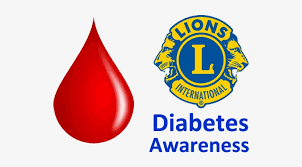 BwD Diabetes Peer Support GroupDiabetes Awareness EventWednesday 12th Jun 202412:00pm – 4:00pmThe Community Wellbeing HubDarwen End, Ewood Park, BlackburnFor all people interested in diabetesMini Health Checks by Wellbeing Servicefor more information, please contact Paul: bwddiabetesgroup@outlook.com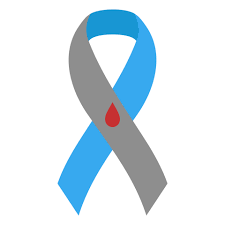 